Ved å signere denne søknaden erklærer vi at punkta 4.1 – 4.7 er ivaretekne og dei andre opplysningane i søknaden er korrekte.Om det blir gjeve uriktige opplysningar til tollstyresmaktene under punkta 4.1 – 4.7 i søknad om tollager B, er det brot på vilkåra i tollovgjevinga. I høve til tollf. § 4-30-2 (4), jf. §§ 3-1-25 kan det føre til at tollstyresmaktene kan gje formell åtvaring eller trekkje tilbake heile eller delar av løyvet.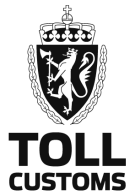 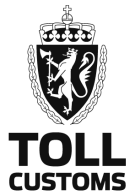 Søknad om tollager type BSøknad om tollager type BSøknad om tollager type BSøknad om tollager type BSøknad om tollager type BSøknad om tollager type BSøknad om tollager type BSøknad om tollager type BSøknad om tollager type BSøknad om tollager type BSøknad om tollager type BSøknad om tollager type BSøknad om tollager type BSøknad om tollager type BSøknad om tollager type BSøknad om tollager type BSaksnummer: (for toll)Saksnummer: (for toll)Saksnummer: (for toll)Saksnummer: (for toll)Rubrikk 1, 3.1, 3.2, 4 og 5 skal fyllast ut, same kva søknaden gjeld.Rubrikk 2 fyllast ut om du brukar representant.Rubrikk 3.3 fyllast ut om du søkjer om disponering ut over lagringRubrikk 1, 3.1, 3.2, 4 og 5 skal fyllast ut, same kva søknaden gjeld.Rubrikk 2 fyllast ut om du brukar representant.Rubrikk 3.3 fyllast ut om du søkjer om disponering ut over lagringRubrikk 1, 3.1, 3.2, 4 og 5 skal fyllast ut, same kva søknaden gjeld.Rubrikk 2 fyllast ut om du brukar representant.Rubrikk 3.3 fyllast ut om du søkjer om disponering ut over lagringRubrikk 1, 3.1, 3.2, 4 og 5 skal fyllast ut, same kva søknaden gjeld.Rubrikk 2 fyllast ut om du brukar representant.Rubrikk 3.3 fyllast ut om du søkjer om disponering ut over lagringRubrikk 1, 3.1, 3.2, 4 og 5 skal fyllast ut, same kva søknaden gjeld.Rubrikk 2 fyllast ut om du brukar representant.Rubrikk 3.3 fyllast ut om du søkjer om disponering ut over lagringRubrikk 1, 3.1, 3.2, 4 og 5 skal fyllast ut, same kva søknaden gjeld.Rubrikk 2 fyllast ut om du brukar representant.Rubrikk 3.3 fyllast ut om du søkjer om disponering ut over lagringRubrikk 1, 3.1, 3.2, 4 og 5 skal fyllast ut, same kva søknaden gjeld.Rubrikk 2 fyllast ut om du brukar representant.Rubrikk 3.3 fyllast ut om du søkjer om disponering ut over lagringRubrikk 1, 3.1, 3.2, 4 og 5 skal fyllast ut, same kva søknaden gjeld.Rubrikk 2 fyllast ut om du brukar representant.Rubrikk 3.3 fyllast ut om du søkjer om disponering ut over lagringRubrikk 1, 3.1, 3.2, 4 og 5 skal fyllast ut, same kva søknaden gjeld.Rubrikk 2 fyllast ut om du brukar representant.Rubrikk 3.3 fyllast ut om du søkjer om disponering ut over lagringRubrikk 1, 3.1, 3.2, 4 og 5 skal fyllast ut, same kva søknaden gjeld.Rubrikk 2 fyllast ut om du brukar representant.Rubrikk 3.3 fyllast ut om du søkjer om disponering ut over lagringRubrikk 1, 3.1, 3.2, 4 og 5 skal fyllast ut, same kva søknaden gjeld.Rubrikk 2 fyllast ut om du brukar representant.Rubrikk 3.3 fyllast ut om du søkjer om disponering ut over lagringRubrikk 1, 3.1, 3.2, 4 og 5 skal fyllast ut, same kva søknaden gjeld.Rubrikk 2 fyllast ut om du brukar representant.Rubrikk 3.3 fyllast ut om du søkjer om disponering ut over lagringRubrikk 1, 3.1, 3.2, 4 og 5 skal fyllast ut, same kva søknaden gjeld.Rubrikk 2 fyllast ut om du brukar representant.Rubrikk 3.3 fyllast ut om du søkjer om disponering ut over lagringRubrikk 1, 3.1, 3.2, 4 og 5 skal fyllast ut, same kva søknaden gjeld.Rubrikk 2 fyllast ut om du brukar representant.Rubrikk 3.3 fyllast ut om du søkjer om disponering ut over lagringRubrikk 1, 3.1, 3.2, 4 og 5 skal fyllast ut, same kva søknaden gjeld.Rubrikk 2 fyllast ut om du brukar representant.Rubrikk 3.3 fyllast ut om du søkjer om disponering ut over lagringRubrikk 1, 3.1, 3.2, 4 og 5 skal fyllast ut, same kva søknaden gjeld.Rubrikk 2 fyllast ut om du brukar representant.Rubrikk 3.3 fyllast ut om du søkjer om disponering ut over lagringRubrikk 1, 3.1, 3.2, 4 og 5 skal fyllast ut, same kva søknaden gjeld.Rubrikk 2 fyllast ut om du brukar representant.Rubrikk 3.3 fyllast ut om du søkjer om disponering ut over lagringRubrikk 1, 3.1, 3.2, 4 og 5 skal fyllast ut, same kva søknaden gjeld.Rubrikk 2 fyllast ut om du brukar representant.Rubrikk 3.3 fyllast ut om du søkjer om disponering ut over lagringRubrikk 1, 3.1, 3.2, 4 og 5 skal fyllast ut, same kva søknaden gjeld.Rubrikk 2 fyllast ut om du brukar representant.Rubrikk 3.3 fyllast ut om du søkjer om disponering ut over lagringRubrikk 1, 3.1, 3.2, 4 og 5 skal fyllast ut, same kva søknaden gjeld.Rubrikk 2 fyllast ut om du brukar representant.Rubrikk 3.3 fyllast ut om du søkjer om disponering ut over lagringRubrikk 1, 3.1, 3.2, 4 og 5 skal fyllast ut, same kva søknaden gjeld.Rubrikk 2 fyllast ut om du brukar representant.Rubrikk 3.3 fyllast ut om du søkjer om disponering ut over lagringRubrikk 1, 3.1, 3.2, 4 og 5 skal fyllast ut, same kva søknaden gjeld.Rubrikk 2 fyllast ut om du brukar representant.Rubrikk 3.3 fyllast ut om du søkjer om disponering ut over lagringRubrikk 1, 3.1, 3.2, 4 og 5 skal fyllast ut, same kva søknaden gjeld.Rubrikk 2 fyllast ut om du brukar representant.Rubrikk 3.3 fyllast ut om du søkjer om disponering ut over lagringRubrikk 1, 3.1, 3.2, 4 og 5 skal fyllast ut, same kva søknaden gjeld.Rubrikk 2 fyllast ut om du brukar representant.Rubrikk 3.3 fyllast ut om du søkjer om disponering ut over lagringRubrikk 1, 3.1, 3.2, 4 og 5 skal fyllast ut, same kva søknaden gjeld.Rubrikk 2 fyllast ut om du brukar representant.Rubrikk 3.3 fyllast ut om du søkjer om disponering ut over lagringRubrikk 1, 3.1, 3.2, 4 og 5 skal fyllast ut, same kva søknaden gjeld.Rubrikk 2 fyllast ut om du brukar representant.Rubrikk 3.3 fyllast ut om du søkjer om disponering ut over lagringRubrikk 1, 3.1, 3.2, 4 og 5 skal fyllast ut, same kva søknaden gjeld.Rubrikk 2 fyllast ut om du brukar representant.Rubrikk 3.3 fyllast ut om du søkjer om disponering ut over lagringRubrikk 1, 3.1, 3.2, 4 og 5 skal fyllast ut, same kva søknaden gjeld.Rubrikk 2 fyllast ut om du brukar representant.Rubrikk 3.3 fyllast ut om du søkjer om disponering ut over lagringSøknaden sendast:Tolletaten, Vareførselsdivisjonen,Postboks 2103 Vika, 0125 Oslo.post@toll.noSøknaden sendast:Tolletaten, Vareførselsdivisjonen,Postboks 2103 Vika, 0125 Oslo.post@toll.noSøknaden sendast:Tolletaten, Vareførselsdivisjonen,Postboks 2103 Vika, 0125 Oslo.post@toll.noSøknaden sendast:Tolletaten, Vareførselsdivisjonen,Postboks 2103 Vika, 0125 Oslo.post@toll.noSøknaden sendast:Tolletaten, Vareførselsdivisjonen,Postboks 2103 Vika, 0125 Oslo.post@toll.noSøknaden sendast:Tolletaten, Vareførselsdivisjonen,Postboks 2103 Vika, 0125 Oslo.post@toll.noSøknaden sendast:Tolletaten, Vareførselsdivisjonen,Postboks 2103 Vika, 0125 Oslo.post@toll.noSøknaden sendast:Tolletaten, Vareførselsdivisjonen,Postboks 2103 Vika, 0125 Oslo.post@toll.noSøknaden sendast:Tolletaten, Vareførselsdivisjonen,Postboks 2103 Vika, 0125 Oslo.post@toll.noSøknaden sendast:Tolletaten, Vareførselsdivisjonen,Postboks 2103 Vika, 0125 Oslo.post@toll.noSøknaden sendast:Tolletaten, Vareførselsdivisjonen,Postboks 2103 Vika, 0125 Oslo.post@toll.noSøknaden gjeldSøknaden gjeldSøknaden gjeldSøknaden gjeldSøknaden gjeldSøknaden gjeldSøknaden gjeldSøknaden sendast:Tolletaten, Vareførselsdivisjonen,Postboks 2103 Vika, 0125 Oslo.post@toll.noSøknaden sendast:Tolletaten, Vareførselsdivisjonen,Postboks 2103 Vika, 0125 Oslo.post@toll.noSøknaden sendast:Tolletaten, Vareførselsdivisjonen,Postboks 2103 Vika, 0125 Oslo.post@toll.noSøknaden sendast:Tolletaten, Vareførselsdivisjonen,Postboks 2103 Vika, 0125 Oslo.post@toll.noSøknaden sendast:Tolletaten, Vareførselsdivisjonen,Postboks 2103 Vika, 0125 Oslo.post@toll.noSøknaden sendast:Tolletaten, Vareførselsdivisjonen,Postboks 2103 Vika, 0125 Oslo.post@toll.noSøknaden sendast:Tolletaten, Vareførselsdivisjonen,Postboks 2103 Vika, 0125 Oslo.post@toll.noSøknaden sendast:Tolletaten, Vareførselsdivisjonen,Postboks 2103 Vika, 0125 Oslo.post@toll.noSøknaden sendast:Tolletaten, Vareførselsdivisjonen,Postboks 2103 Vika, 0125 Oslo.post@toll.noSøknaden sendast:Tolletaten, Vareførselsdivisjonen,Postboks 2103 Vika, 0125 Oslo.post@toll.noSøknaden sendast:Tolletaten, Vareførselsdivisjonen,Postboks 2103 Vika, 0125 Oslo.post@toll.no Oppretting av tollager B Fornying av eksisterande tollager B) lagerkode:       Endring av eksisterande tollager B) lagerkode:      (ombygging, samanslåing, flytting, ny dagleg leiar eller tollageransvarleg osv.) Oppretting av tollager B Fornying av eksisterande tollager B) lagerkode:       Endring av eksisterande tollager B) lagerkode:      (ombygging, samanslåing, flytting, ny dagleg leiar eller tollageransvarleg osv.) Oppretting av tollager B Fornying av eksisterande tollager B) lagerkode:       Endring av eksisterande tollager B) lagerkode:      (ombygging, samanslåing, flytting, ny dagleg leiar eller tollageransvarleg osv.) Oppretting av tollager B Fornying av eksisterande tollager B) lagerkode:       Endring av eksisterande tollager B) lagerkode:      (ombygging, samanslåing, flytting, ny dagleg leiar eller tollageransvarleg osv.) Oppretting av tollager B Fornying av eksisterande tollager B) lagerkode:       Endring av eksisterande tollager B) lagerkode:      (ombygging, samanslåing, flytting, ny dagleg leiar eller tollageransvarleg osv.) Oppretting av tollager B Fornying av eksisterande tollager B) lagerkode:       Endring av eksisterande tollager B) lagerkode:      (ombygging, samanslåing, flytting, ny dagleg leiar eller tollageransvarleg osv.) Oppretting av tollager B Fornying av eksisterande tollager B) lagerkode:       Endring av eksisterande tollager B) lagerkode:      (ombygging, samanslåing, flytting, ny dagleg leiar eller tollageransvarleg osv.)1. Søkjar1. Søkjar1. Søkjar1. Søkjar1. Søkjar1. Søkjar1. Søkjar1. Søkjar1. Søkjar1. Søkjar1. Søkjar1. Søkjar1. Søkjar1. Søkjar1. Søkjar1. Søkjar1. SøkjarGrunnlagsinformasjon om føretaket som søkjer tollager:Grunnlagsinformasjon om føretaket som søkjer tollager:Grunnlagsinformasjon om føretaket som søkjer tollager:Grunnlagsinformasjon om føretaket som søkjer tollager:Grunnlagsinformasjon om føretaket som søkjer tollager:Grunnlagsinformasjon om føretaket som søkjer tollager:Grunnlagsinformasjon om føretaket som søkjer tollager:Grunnlagsinformasjon om føretaket som søkjer tollager:Grunnlagsinformasjon om føretaket som søkjer tollager:Grunnlagsinformasjon om føretaket som søkjer tollager:Grunnlagsinformasjon om føretaket som søkjer tollager:Grunnlagsinformasjon om føretaket som søkjer tollager:Grunnlagsinformasjon om føretaket som søkjer tollager:Grunnlagsinformasjon om føretaket som søkjer tollager:Grunnlagsinformasjon om føretaket som søkjer tollager:Grunnlagsinformasjon om føretaket som søkjer tollager:Grunnlagsinformasjon om føretaket som søkjer tollager:Namn på føretakNamn på føretakNamn på føretakNamn på føretakNamn på føretakNamn på føretakNamn på føretakNamn på føretakNamn på føretakNamn på føretakNamn på føretakNamn på føretakNamn på føretakNamn på føretakOrg.nummerBedriftsnummerBedriftsnummerPostadressePostadressePostadressePostadressePostadressePostadressePostadressePostadressePostadressePostadressePostadressePostadressePostadressePostadressePostadressePostadressePostadresseBesøksadresseBesøksadresseBesøksadresseBesøksadresseBesøksadresseBesøksadresseBesøksadresseBesøksadresseBesøksadresseBesøksadresseBesøksadresseBesøksadresseBesøksadresseBesøksadresseBesøksadresseBesøksadresseBesøksadresseTelefonTelefonTelefonMobilMobilMobilMobilMobilE-postE-postE-postE-postE-postE-postE-postE-postE-postAutorisasjonar/løyve:Autorisasjonar/løyve:Autorisasjonar/løyve:Autorisasjonar/løyve:Autorisasjonar/løyve:Autorisasjonar/løyve:Autorisasjonar/løyve:Autorisasjonar/løyve:Autorisasjonar/løyve:Autorisasjonar/løyve:Autorisasjonar/løyve:Autorisasjonar/løyve:Autorisasjonar/løyve:Autorisasjonar/løyve:Autorisasjonar/løyve:Autorisasjonar/løyve:Autorisasjonar/løyve:AEO – AutorisasjonAEO – AutorisasjonAEO – AutorisasjonAEO – AutorisasjonAEO – AutorisasjonAEO – AutorisasjonAEO – AutorisasjonAEO – AutorisasjonAEO – AutorisasjonAEO – AutorisasjonAEO – AutorisasjonAEO – AutorisasjonAEO – AutorisasjonAEO – AutorisasjonAEO – AutorisasjonAEO – AutorisasjonAEO – AutorisasjonAndre autorisasjonar (ISO og liknande)Andre autorisasjonar (ISO og liknande)Andre autorisasjonar (ISO og liknande)Andre autorisasjonar (ISO og liknande)Andre autorisasjonar (ISO og liknande)Andre autorisasjonar (ISO og liknande)Andre autorisasjonar (ISO og liknande)Andre autorisasjonar (ISO og liknande)Andre autorisasjonar (ISO og liknande)Andre autorisasjonar (ISO og liknande)Andre autorisasjonar (ISO og liknande)Andre autorisasjonar (ISO og liknande)Andre autorisasjonar (ISO og liknande)Andre autorisasjonar (ISO og liknande)Andre autorisasjonar (ISO og liknande)Andre autorisasjonar (ISO og liknande)Andre autorisasjonar (ISO og liknande)Tilknytt NCTS?Tilknytt NCTS? Ja Ja Nei Nei NeiAutorisert avsendar?Autorisert avsendar?Autorisert avsendar?Autorisert avsendar? Ja Nei NeiAutorisert mottakar? Ja NeiAnsvarleg for den daglege drifta av tollageret:Ansvarleg for den daglege drifta av tollageret:Ansvarleg for den daglege drifta av tollageret:Ansvarleg for den daglege drifta av tollageret:Ansvarleg for den daglege drifta av tollageret:Ansvarleg for den daglege drifta av tollageret:Ansvarleg for den daglege drifta av tollageret:Ansvarleg for den daglege drifta av tollageret:Ansvarleg for den daglege drifta av tollageret:Ansvarleg for den daglege drifta av tollageret:Ansvarleg for den daglege drifta av tollageret:Ansvarleg for den daglege drifta av tollageret:Ansvarleg for den daglege drifta av tollageret:Ansvarleg for den daglege drifta av tollageret:Ansvarleg for den daglege drifta av tollageret:Ansvarleg for den daglege drifta av tollageret:Ansvarleg for den daglege drifta av tollageret:NamnNamnNamnNamnNamnNamnNamnNamnNamnNamnNamnNamnNamnNamnNamnNamnNamnTelefonTelefonTelefonMobilMobilMobilMobilMobilE-postE-postE-postE-postE-postE-postE-postE-postE-postTollagerTollagerTollagerTollagerTollagerTollagerTollagerTollagerTollagerTollagerTollagerTollagerTollagerTollagerTollagerTollagerTollagerAndre tollagre?Andre tollagre?Andre tollagre?Andre tollagre?Andre tollagre? Ja Nei Nei NeiOm Ja: Lagerkode(ar) (5 siffer):Om Ja: Lagerkode(ar) (5 siffer):Om Ja: Lagerkode(ar) (5 siffer):Om Ja: Lagerkode(ar) (5 siffer):Om Ja: Lagerkode(ar) (5 siffer):2. Representant2. Representant2. Representant2. Representant2. Representant2. Representant2. Representant2. Representant2. Representant2. Representant2. Representant2. Representant2. Representant2. Representant2. Representant2. Representant2. RepresentantInformasjon om representant når søkjar brukar representant til å drifte tollageret:Informasjon om representant når søkjar brukar representant til å drifte tollageret:Informasjon om representant når søkjar brukar representant til å drifte tollageret:Informasjon om representant når søkjar brukar representant til å drifte tollageret:Informasjon om representant når søkjar brukar representant til å drifte tollageret:Informasjon om representant når søkjar brukar representant til å drifte tollageret:Informasjon om representant når søkjar brukar representant til å drifte tollageret:Informasjon om representant når søkjar brukar representant til å drifte tollageret:Informasjon om representant når søkjar brukar representant til å drifte tollageret:Informasjon om representant når søkjar brukar representant til å drifte tollageret:Informasjon om representant når søkjar brukar representant til å drifte tollageret:Informasjon om representant når søkjar brukar representant til å drifte tollageret:Informasjon om representant når søkjar brukar representant til å drifte tollageret:Informasjon om representant når søkjar brukar representant til å drifte tollageret:Informasjon om representant når søkjar brukar representant til å drifte tollageret:Informasjon om representant når søkjar brukar representant til å drifte tollageret:Informasjon om representant når søkjar brukar representant til å drifte tollageret:Namn på representant (firma)Namn på representant (firma)Namn på representant (firma)Namn på representant (firma)Namn på representant (firma)Namn på representant (firma)Namn på representant (firma)Namn på representant (firma)Namn på representant (firma)Namn på representant (firma)Namn på representant (firma)Namn på representant (firma)Namn på representant (firma)Namn på representant (firma)Org.nummerBedriftsnummerBedriftsnummerPostadressePostadressePostadressePostadressePostadressePostadressePostadressePostadressePostadressePostadressePostadressePostadressePostadressePostadressePostadressePostadressePostadresseBesøksadresseBesøksadresseBesøksadresseBesøksadresseBesøksadresseBesøksadresseBesøksadresseBesøksadresseBesøksadresseBesøksadresseBesøksadresseBesøksadresseBesøksadresseBesøksadresseBesøksadresseBesøksadresseBesøksadresseTelefonTelefonTelefonMobilMobilMobilMobilMobilE-postE-postE-postE-postE-postE-postE-postE-postE-post3. Lokaler og disponeringar3. Lokaler og disponeringar3. Lokaler og disponeringar3. Lokaler og disponeringar3. Lokaler og disponeringar3. Lokaler og disponeringar3. Lokaler og disponeringar3. Lokaler og disponeringar3. Lokaler og disponeringar3. Lokaler og disponeringar3. Lokaler og disponeringar3. Lokaler og disponeringar3. Lokaler og disponeringar3. Lokaler og disponeringar3. Lokaler og disponeringar3. Lokaler og disponeringar3. Lokaler og disponeringar3. Lokaler og disponeringar3. Lokaler og disponeringarInformasjon om lokale/lagringsplass og disponeringarInformasjon om lokale/lagringsplass og disponeringarInformasjon om lokale/lagringsplass og disponeringarInformasjon om lokale/lagringsplass og disponeringarInformasjon om lokale/lagringsplass og disponeringarInformasjon om lokale/lagringsplass og disponeringarInformasjon om lokale/lagringsplass og disponeringarInformasjon om lokale/lagringsplass og disponeringarInformasjon om lokale/lagringsplass og disponeringarInformasjon om lokale/lagringsplass og disponeringarInformasjon om lokale/lagringsplass og disponeringarInformasjon om lokale/lagringsplass og disponeringarInformasjon om lokale/lagringsplass og disponeringarInformasjon om lokale/lagringsplass og disponeringarInformasjon om lokale/lagringsplass og disponeringarInformasjon om lokale/lagringsplass og disponeringarInformasjon om lokale/lagringsplass og disponeringarInformasjon om lokale/lagringsplass og disponeringarInformasjon om lokale/lagringsplass og disponeringarLageradresse(r)Lageradresse(r)Lageradresse(r)Lageradresse(r)Lageradresse(r)Lageradresse(r)Lageradresse(r)Lageradresse(r)Lageradresse(r)Lageradresse(r)Lageradresse(r)Lageradresse(r)Lageradresse(r)Lageradresse(r)Lageradresse(r)Lageradresse(r)Lageradresse(r)Lageradresse(r)Lageradresse(r)3.1 Handels- og næringsgrunnlag:3.1 Handels- og næringsgrunnlag:3.1 Handels- og næringsgrunnlag:3.1 Handels- og næringsgrunnlag:3.1 Handels- og næringsgrunnlag:3.1 Handels- og næringsgrunnlag:3.1 Handels- og næringsgrunnlag:3.1 Handels- og næringsgrunnlag:3.1 Handels- og næringsgrunnlag:3.1 Handels- og næringsgrunnlag:3.1 Handels- og næringsgrunnlag:3.1 Handels- og næringsgrunnlag:3.1 Handels- og næringsgrunnlag:3.1 Handels- og næringsgrunnlag:3.1 Handels- og næringsgrunnlag:3.1 Handels- og næringsgrunnlag:3.1 Handels- og næringsgrunnlag:3.1 Handels- og næringsgrunnlag:3.1 Handels- og næringsgrunnlag:Søkjar sine behov og grunngjeving for søknaden, jf. punkt «Søknaden gjeld» side 1:Søkjar sine behov og grunngjeving for søknaden, jf. punkt «Søknaden gjeld» side 1:Søkjar sine behov og grunngjeving for søknaden, jf. punkt «Søknaden gjeld» side 1:Søkjar sine behov og grunngjeving for søknaden, jf. punkt «Søknaden gjeld» side 1:Søkjar sine behov og grunngjeving for søknaden, jf. punkt «Søknaden gjeld» side 1:Søkjar sine behov og grunngjeving for søknaden, jf. punkt «Søknaden gjeld» side 1:Søkjar sine behov og grunngjeving for søknaden, jf. punkt «Søknaden gjeld» side 1:Søkjar sine behov og grunngjeving for søknaden, jf. punkt «Søknaden gjeld» side 1:Søkjar sine behov og grunngjeving for søknaden, jf. punkt «Søknaden gjeld» side 1:Søkjar sine behov og grunngjeving for søknaden, jf. punkt «Søknaden gjeld» side 1:Søkjar sine behov og grunngjeving for søknaden, jf. punkt «Søknaden gjeld» side 1:Søkjar sine behov og grunngjeving for søknaden, jf. punkt «Søknaden gjeld» side 1:Søkjar sine behov og grunngjeving for søknaden, jf. punkt «Søknaden gjeld» side 1:Søkjar sine behov og grunngjeving for søknaden, jf. punkt «Søknaden gjeld» side 1:Søkjar sine behov og grunngjeving for søknaden, jf. punkt «Søknaden gjeld» side 1:Søkjar sine behov og grunngjeving for søknaden, jf. punkt «Søknaden gjeld» side 1:Søkjar sine behov og grunngjeving for søknaden, jf. punkt «Søknaden gjeld» side 1:Søkjar sine behov og grunngjeving for søknaden, jf. punkt «Søknaden gjeld» side 1:Søkjar sine behov og grunngjeving for søknaden, jf. punkt «Søknaden gjeld» side 1:Kva land varene skal distribuerast til:Kva land varene skal distribuerast til:Kva land varene skal distribuerast til:Kva land varene skal distribuerast til:Kva land varene skal distribuerast til:Kva land varene skal distribuerast til:Kva land varene skal distribuerast til:Kva land varene skal distribuerast til:Kva land varene skal distribuerast til:Kva land varene skal distribuerast til:Kva land varene skal distribuerast til:Kva land varene skal distribuerast til:Kva land varene skal distribuerast til:Kva land varene skal distribuerast til:Kva land varene skal distribuerast til:Kva land varene skal distribuerast til:Kva land varene skal distribuerast til:Kva land varene skal distribuerast til:Kva land varene skal distribuerast til:3.2 Lokaler/område:3.2 Lokaler/område:3.2 Lokaler/område:3.2 Lokaler/område:3.2 Lokaler/område:3.2 Lokaler/område:3.2 Lokaler/område:3.2 Lokaler/område:3.2 Lokaler/område:3.2 Lokaler/område:3.2 Lokaler/område:3.2 Lokaler/område:3.2 Lokaler/område:3.2 Lokaler/område:3.2 Lokaler/område:3.2 Lokaler/område:3.2 Lokaler/område:3.2 Lokaler/område:3.2 Lokaler/område:(i tillegg til skildring nedanfor skal du leggje ved teikningar)(i tillegg til skildring nedanfor skal du leggje ved teikningar)(i tillegg til skildring nedanfor skal du leggje ved teikningar)(i tillegg til skildring nedanfor skal du leggje ved teikningar)(i tillegg til skildring nedanfor skal du leggje ved teikningar)(i tillegg til skildring nedanfor skal du leggje ved teikningar)(i tillegg til skildring nedanfor skal du leggje ved teikningar)(i tillegg til skildring nedanfor skal du leggje ved teikningar)(i tillegg til skildring nedanfor skal du leggje ved teikningar)(i tillegg til skildring nedanfor skal du leggje ved teikningar)(i tillegg til skildring nedanfor skal du leggje ved teikningar)(i tillegg til skildring nedanfor skal du leggje ved teikningar)(i tillegg til skildring nedanfor skal du leggje ved teikningar)(i tillegg til skildring nedanfor skal du leggje ved teikningar)(i tillegg til skildring nedanfor skal du leggje ved teikningar)(i tillegg til skildring nedanfor skal du leggje ved teikningar)(i tillegg til skildring nedanfor skal du leggje ved teikningar)(i tillegg til skildring nedanfor skal du leggje ved teikningar)(i tillegg til skildring nedanfor skal du leggje ved teikningar)Skildring av lokale/område som er tenkt brukt:Skildring av lokale/område som er tenkt brukt:Skildring av lokale/område som er tenkt brukt:Skildring av lokale/område som er tenkt brukt:Skildring av lokale/område som er tenkt brukt:Skildring av lokale/område som er tenkt brukt:Skildring av lokale/område som er tenkt brukt:Skildring av lokale/område som er tenkt brukt:Skildring av lokale/område som er tenkt brukt:Skildring av lokale/område som er tenkt brukt:Skildring av lokale/område som er tenkt brukt:Skildring av lokale/område som er tenkt brukt:Skildring av lokale/område som er tenkt brukt:Skildring av lokale/område som er tenkt brukt:Skildring av lokale/område som er tenkt brukt:Skildring av lokale/område som er tenkt brukt:Skildring av lokale/område som er tenkt brukt:Skildring av lokale/område som er tenkt brukt:Skildring av lokale/område som er tenkt brukt:Skildring av korleis lokale/område skal sikrast:Skildring av korleis lokale/område skal sikrast:Skildring av korleis lokale/område skal sikrast:Skildring av korleis lokale/område skal sikrast:Skildring av korleis lokale/område skal sikrast:Skildring av korleis lokale/område skal sikrast:Skildring av korleis lokale/område skal sikrast:Skildring av korleis lokale/område skal sikrast:Skildring av korleis lokale/område skal sikrast:Skildring av korleis lokale/område skal sikrast:Skildring av korleis lokale/område skal sikrast:Skildring av korleis lokale/område skal sikrast:Skildring av korleis lokale/område skal sikrast:Skildring av korleis lokale/område skal sikrast:Skildring av korleis lokale/område skal sikrast:Skildring av korleis lokale/område skal sikrast:Skildring av korleis lokale/område skal sikrast:Skildring av korleis lokale/område skal sikrast:Skildring av korleis lokale/område skal sikrast:3.3 Behov for disponering ut over lagring av ufortolla varer:3.3 Behov for disponering ut over lagring av ufortolla varer:3.3 Behov for disponering ut over lagring av ufortolla varer:3.3 Behov for disponering ut over lagring av ufortolla varer:3.3 Behov for disponering ut over lagring av ufortolla varer:3.3 Behov for disponering ut over lagring av ufortolla varer:3.3 Behov for disponering ut over lagring av ufortolla varer:3.3 Behov for disponering ut over lagring av ufortolla varer:3.3 Behov for disponering ut over lagring av ufortolla varer:3.3 Behov for disponering ut over lagring av ufortolla varer:3.3 Behov for disponering ut over lagring av ufortolla varer:3.3 Behov for disponering ut over lagring av ufortolla varer:3.3 Behov for disponering ut over lagring av ufortolla varer:3.3 Behov for disponering ut over lagring av ufortolla varer:3.3 Behov for disponering ut over lagring av ufortolla varer:3.3 Behov for disponering ut over lagring av ufortolla varer:3.3 Behov for disponering ut over lagring av ufortolla varer:3.3 Behov for disponering ut over lagring av ufortolla varer:3.3 Behov for disponering ut over lagring av ufortolla varer:(Kryss av og fyll ut grunngjeving)(Kryss av og fyll ut grunngjeving)(Kryss av og fyll ut grunngjeving)(Kryss av og fyll ut grunngjeving)(Kryss av og fyll ut grunngjeving)(Kryss av og fyll ut grunngjeving)(Kryss av og fyll ut grunngjeving)(Kryss av og fyll ut grunngjeving)(Kryss av og fyll ut grunngjeving)(Kryss av og fyll ut grunngjeving)(Kryss av og fyll ut grunngjeving)(Kryss av og fyll ut grunngjeving)(Kryss av og fyll ut grunngjeving)(Kryss av og fyll ut grunngjeving)(Kryss av og fyll ut grunngjeving)(Kryss av og fyll ut grunngjeving)(Kryss av og fyll ut grunngjeving)(Kryss av og fyll ut grunngjeving)(Kryss av og fyll ut grunngjeving) Deling/ompakking av ufortolla varer, jf. tollf. § 4-30-12 (3): Deling/ompakking av ufortolla varer, jf. tollf. § 4-30-12 (3): Deling/ompakking av ufortolla varer, jf. tollf. § 4-30-12 (3): Deling/ompakking av ufortolla varer, jf. tollf. § 4-30-12 (3): Deling/ompakking av ufortolla varer, jf. tollf. § 4-30-12 (3): Deling/ompakking av ufortolla varer, jf. tollf. § 4-30-12 (3): Deling/ompakking av ufortolla varer, jf. tollf. § 4-30-12 (3): Deling/ompakking av ufortolla varer, jf. tollf. § 4-30-12 (3): Deling/ompakking av ufortolla varer, jf. tollf. § 4-30-12 (3): Deling/ompakking av ufortolla varer, jf. tollf. § 4-30-12 (3): Deling/ompakking av ufortolla varer, jf. tollf. § 4-30-12 (3): Deling/ompakking av ufortolla varer, jf. tollf. § 4-30-12 (3): Deling/ompakking av ufortolla varer, jf. tollf. § 4-30-12 (3): Deling/ompakking av ufortolla varer, jf. tollf. § 4-30-12 (3): Deling/ompakking av ufortolla varer, jf. tollf. § 4-30-12 (3): Deling/ompakking av ufortolla varer, jf. tollf. § 4-30-12 (3): Deling/ompakking av ufortolla varer, jf. tollf. § 4-30-12 (3): Deling/ompakking av ufortolla varer, jf. tollf. § 4-30-12 (3): Deling/ompakking av ufortolla varer, jf. tollf. § 4-30-12 (3): Samanpakking/blanding av ufortolla varer med norske varer Samanpakking/blanding av ufortolla varer med norske varer Samanpakking/blanding av ufortolla varer med norske varer Samanpakking/blanding av ufortolla varer med norske varer Samanpakking/blanding av ufortolla varer med norske varer Samanpakking/blanding av ufortolla varer med norske varer Samanpakking/blanding av ufortolla varer med norske varer Samanpakking/blanding av ufortolla varer med norske varer Samanpakking/blanding av ufortolla varer med norske varer Samanpakking/blanding av ufortolla varer med norske varer Samanpakking/blanding av ufortolla varer med norske varer Samanpakking/blanding av ufortolla varer med norske varer Samanpakking/blanding av ufortolla varer med norske varer Samanpakking/blanding av ufortolla varer med norske varer Samanpakking/blanding av ufortolla varer med norske varer Samanpakking/blanding av ufortolla varer med norske varer Samanpakking/blanding av ufortolla varer med norske varer Samanpakking/blanding av ufortolla varer med norske varer Samanpakking/blanding av ufortolla varer med norske varer4. Erklæringar4. Erklæringar4. Erklæringar4. ErklæringarKryss av for
å stadfesteKryss av for
å stadfeste4.1Ingen i selskapet si leiing, juridiske representantar eller personar i føretaket som er ansvarlege for oppgåver relaterte til tollbehandling av varer har gjort alvorlege eller gjentekne brot på toll-, skatte- og/eller avgiftslovgjevinga dei siste 3 – tre – åra, jf. tollf. § 3-1-24 (2) b, jf. § 4-30-2 (4).4.2Føretaket har rutinar for internkontroll som førebyggjer brot på tollovgjevinga
jf. tollf. § 3-1-24 (2)c, jf. § 4-30-2 (4).4.3Føretaket har rutinar som sikrar at krava til tollagerhald til ei kvar tid, også ved ferieavvikling og sjukdom, blir følgde, jf. tollf. § 4-30-3.4.4Føretaket har rutinar som sikrar at krava til tollagerrekneskap og føring av dette, også ved ferieavvikling og sjukdom, blir følgde, jf. tollf. § 4-30-4.4.5Den ansvarlege for den daglege drifta av tollageret, jf. punkt 1 i søknaden, og vikaren til denne ved ferie og sjukdom, har fått nødvendig opplæring og er kjent med krava som stillast til drifta av tollageret.4.6Føretaket er kjent med at om fastsette vilkår ikkje overhaldast eller at dei som tollagerholdar på annan måte gjer seg skyldig i misbruk, kan løyvet suspenderast eller trekkast tilbake,
jf. toll. § 4-30 (2), jf. tollf. § 4-30-2 (4), jf. §§ 3-1-25.4.7Føretaket er kjent med at, som tollagerhaldar, er dei ansvarlege for å overhalde pliktene i tollova i samband med lagring eller anna disponering av ufortolla vare og kan reknast som tollskuldnar når desse ikkje overhaldast, jf. toll. § 2-3 (2).5. Vedlegg5. Vedlegg5. Vedlegg5. VedleggVedlegg 5.1-5.4 er obligatoriskeVedlegg 5.5-5.6 brukast ved behovVedlegg 5.1-5.4 er obligatoriskeVedlegg 5.5-5.6 brukast ved behovVedlegg 5.1-5.4 er obligatoriskeVedlegg 5.5-5.6 brukast ved behovVedlegg 5.1-5.4 er obligatoriskeVedlegg 5.5-5.6 brukast ved behov5.1Firmaattest frå Føretaksregisteret (ikkje eldre enn 6 månader)5.2Teikningar/skisser over lokale/areal der det søkast om tollager, jf. punkt 3.25.3Skildring og døme på korleis tollagerrekneskapen er tenkt ført. 5.4Rutineskildring(ar) for drifta av tollageret5.5Skildring av disponering det søkast om under punkt 3.3 om behov for meir plass.5.6Andre vedlegg (spesifiser)Underskrift: For føretaketUnderskrift: For føretaketUnderskrift: For føretaketStad og datoNamn og stillingGjenta med blokkbokstavar.Underskrift: Ansvarleg for den daglege drifta av tollageretUnderskrift: Ansvarleg for den daglege drifta av tollageretUnderskrift: Ansvarleg for den daglege drifta av tollageretStad og datoNamn og stillingGjenta med blokkbokstavar.